Darby S. Lancaster Community College & West Virginia UniversityAssociate of Arts and Science in Science leading to 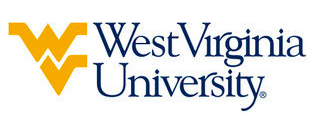 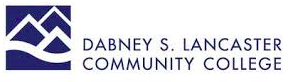 Bachelor of Science in Wood Science and Technology (WVU-BS)Suggested Plan of StudyStudents transferring to West Virginia University with an Associate of Arts or Associate of Science degree will have satisfied the General Education Foundation requirements at WVU.Students who have questions about admission into their intended program, GEF requirements, or any other issue relating to academics at West Virginia University should contact the Office of Undergraduate Education at WVU.     The above transfer articulation of credit between West Virginia University and Darby S. Lancaster Community College, is approved by the Dean, or the Dean’s designee, and effective the date of the signature.  ____________________________________      	     ____________________________________          	_______________	       Print Name	 		           Signature		  	        DateJ. Todd Petty Ph.D. Associate Dean for WVU’s Agriculture and Natural ResourcesDarby S. Lancaster Community CollegeHoursWVU EquivalentsHoursYear One, 1st SemesterYear One, 1st SemesterYear One, 1st SemesterYear One, 1st SemesterSDV 1001ORIN 1TC1ITE 1153CS 1TC3ENG 1113ENGL 1013BIO 1014BIO 101 & 1034MTH 1633MATH 126C3TOTAL1414Year One, 2nd SemesterYear One, 2nd SemesterYear One, 2nd SemesterYear One, 2nd SemesterENG 1123ENGL 1023BIO 1024BIO 102 & 1044MTH 1643MATH 1283CST 1103CSAD 2703HLT 1002CHPR 1722TOTAL1515Year Two, 1st SemesterYear Two, 1st SemesterYear Two, 1st SemesterYear Two, 1st SemesterMTH 1573STAT 1TC3ENG 2413ENGL 2413HIS 1213HIST 1523PSY 2003PSYC 1013CHM 1114CHEM 115 + CHEM 115L4TOTAL1616Year Two, 2nd SemesterYear Two, 2nd SemesterYear Two, 2nd SemesterYear Two, 2nd SemesterENG 2423ENGL 2423REL 2303RELG 1023HIS 1223HIST 1533CHM 1124CHEM 116 + CHEM 116L4ECO 2013ECON 2023TOTAL1616WEST VIRGINA UNIVERSITYWEST VIRGINA UNIVERSITYWEST VIRGINA UNIVERSITYWEST VIRGINA UNIVERSITYYear Three, 1st SemesterYear Three, 1st SemesterYear Three, 2nd SemesterYear Three, 2nd SemesterWDSC 1003WDSC 2323WDSC 2233WDSC 3403ENGL 304 / 3053FMAN 2224FOR 2031FOR 2403FOR 2053AOE COURSE3AOE COURSE3TOTAL16TOTAL16Summer SessionSummer SessionSummer SessionSummer SessionWDSC 491WDSC 491WDSC 4913Year Four, 1st SemesterYear Four, 1st SemesterYear Four, 2nd SemesterYear Four, 2nd SemesterWDSC 3413WDSC 4812WDSC 4133WDSC 4653WDSC 4223AOE COURSE3WDSC 4802AOE COURSE3AOE COURSE3AOE COURSE3TOTAL14TOTAL14Year Five, 1st SemesterYear Five, 1st SemesterFOR 4383WDSC 3624AOE COURSE3AOE COURSE3AOE COURSE3TOTAL16